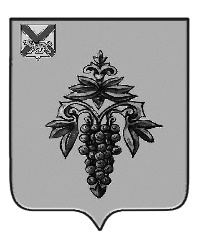 ДУМА ЧУГУЕВСКОГО МУНИЦИПАЛЬНОГО ОКРУГА Р  Е  Ш  Е  Н  И  ЕО Порядке представления сведений лицом, замещающим должность муниципальной службы в органах местного самоуправления Чугуевского муниципального округа, о своих расходах, а также о расходах своих супруги (супруга) и несовершеннолетних детейПринято Думой Чугуевского муниципального округа«25» июня 2021 годаСтатья 1.Утвердить прилагаемый «Порядок представления сведений лицом, замещающим должность муниципальной службы в органах местного самоуправления Чугуевского муниципального округа, о своих расходах, а также о расходах своих супруги (супруга) и несовершеннолетних детей».Статья 2. Настоящее решение вступает в силу со дня его официального опубликования.«28» июня  2021 года № 224-НПАПриложениек решению Думы Чугуевского муниципального округаот 28 июня 2021 года № 224-НПАПорядок представления сведений лицом, замещающим должностьмуниципальной службы в органах местного самоуправленияЧугуевского муниципального округа, о своих расходах, а также орасходах своих супруги (супруга) и несовершеннолетних детей1. Настоящий Порядок представления сведений лицом, замещающим должность муниципальной службы в органах местного самоуправления Чугуевского муниципального округа, о своих расходах, а также расходах своих супруги (супруга) и несовершеннолетних детей (далее - Порядок) в соответствии с федеральными законами от 03 декабря 2012 года № 230-ФЗ «О контроле за соответствием расходов лиц, замещающих государственные должности, и иных лиц их доходам», от 25 декабря 2008 года № 273-ФЗ «О противодействии коррупции» определяет порядок представления сведений лицом, замещающим должность муниципальной службы в органах местного самоуправления Чугуевского муниципального округа, включенную в перечень должностей муниципальной службы, при назначении на которые граждане и при замещении которых муниципальные служащие обязаны представлять сведения о своих доходах, об имуществе и обязательствах имущественного характера, а также о доходах, об имуществе и обязательствах имущественного характера членов своей семьи, утвержденный представительным органом Чугуевского муниципального округа (далее – Перечень должностей).2. Сведения о своих расходах, а также о расходах своих супруги (супруга) и несовершеннолетних детей по каждой сделке по приобретению земельного участка, другого объекта недвижимости, транспортного средства, ценных бумаг, акций (долей участия, паев в уставных (складочных) капиталах организаций), цифровых финансовых активов, цифровой валюты, совершенной им, его супругой (супругом) и (или) несовершеннолетними детьми в течение календарного года, предшествующего году представления сведений (далее - отчетный период), если общая сумма таких сделок превышает общий доход данного лица и его супруги (супруга) за три последних года, предшествующих отчетному периоду, и об источниках получения средств, за счет которых совершены эти сделки (далее - сведения о расходах), представляются в кадровую службу соответствующего органа местного самоуправления Чугуевского муниципального округа.3. Сведения о расходах, предусмотренные федеральными законами от 25 декабря 2008 года № 273-ФЗ «О противодействии коррупции», от 03 декабря 2012 года № 230-ФЗ «О контроле за соответствием расходов лиц, замещающих государственные должности, и иных лиц их доходам», отражаются в соответствующем разделе справки о доходах, расходах, об имуществе и обязательствах имущественного характера, форма которой утверждена Президентом Российской Федерации.4. На официальном сайте Чугуевского муниципального округа в обязательном порядке размещаются и общероссийским средствам массовой информации предоставляются для опубликования сведения об источниках получения средств, за счет которых совершены сделки по приобретению земельного участка, иного объекта недвижимого имущества, транспортного средства, ценных бумаг, акций (долей участия, паев в уставных (складочных) капиталах организаций), цифровых финансовых активов, цифровой валюты, если общая сумма таких сделок превышает общий доход лица, указанного в части 1 настоящего Порядка и его супруги (супруга) за три последних года, предшествующих отчетному периоду.5. В размещаемых на официальном сайте Чугуевского муниципального округа и предоставляемых общероссийским средствам массовой информации для опубликования сведениях о расходах запрещается указывать:- персональные данные супруги (супруга), детей и иных членов семьи лица, указанного в части 1 настоящего Порядка;- данные, позволяющие определить место жительства, почтовый адрес, телефон и иные индивидуальные средства коммуникации лица, указанного в части 1 настоящего Порядка, его (ее) супруги (супруга), детей и иных членов семьи;- данные, позволяющие определить местонахождение объектов недвижимого имущества, принадлежащих лицу, указанному в части 1 настоящего Порядка, его (ее) супруге (супругу), детям, иным членам семьи на праве собственности или находящихся в их пользовании;- информацию, отнесенную к государственной тайне или являющуюся конфиденциальной.6. Сведения о расходах, за весь период замещения лицом должностей, включенных в Перечень должностей, а также сведений о расходах его супруги (супруга) и несовершеннолетних детей находятся на официальном сайте Чугуевского муниципального округа и ежегодно обновляются в течение 14 рабочих дней со дня истечения срока, установленного для их подачи. Размещение данных сведений обеспечивается кадровой службой соответствующего органа местного самоуправления Чугуевского муниципального округа.Кадровые службы органов местного самоуправления Чугуевского муниципального округа:а) в течение трех рабочих дней со дня поступления запроса от общероссийского средства массовой информации сообщают о нем лицу, в отношении которого поступил запрос;б) в течение семи рабочих дней со дня поступления запроса от общероссийского средства массовой информации обеспечивают предоставление ему сведений, указанных в части 4 настоящего Порядка, в том случае, если запрашиваемые сведения отсутствуют на официальном сайте органов местного самоуправления Чугуевского муниципального округа.7. Муниципальные служащие, обеспечивающие размещение сведений о расходах, на официальном сайте Чугуевского муниципального округа и их представление общероссийским средствам массовой информации для опубликования, несут в соответствии с законодательством Российской Федерации ответственность за несоблюдение настоящего Порядка, а также за разглашение сведений, отнесенных к государственной тайне или являющихся конфиденциальными.Глава Чугуевского муниципального округаР.Ю. Деменев